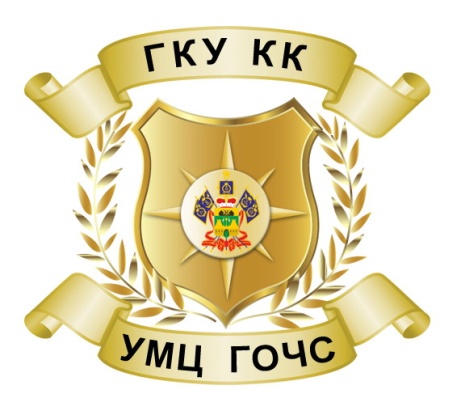 Государственное казенное образовательное учреждение дополнительного профессионального образования «Учебно-методический центр  по гражданской обороне и чрезвычайным ситуациям Краснодарского края»ОТДЫХ НА ВОДЕ. ПРАВИЛА ПОВЕДЕНИЯ У ВОДОЕМОВ.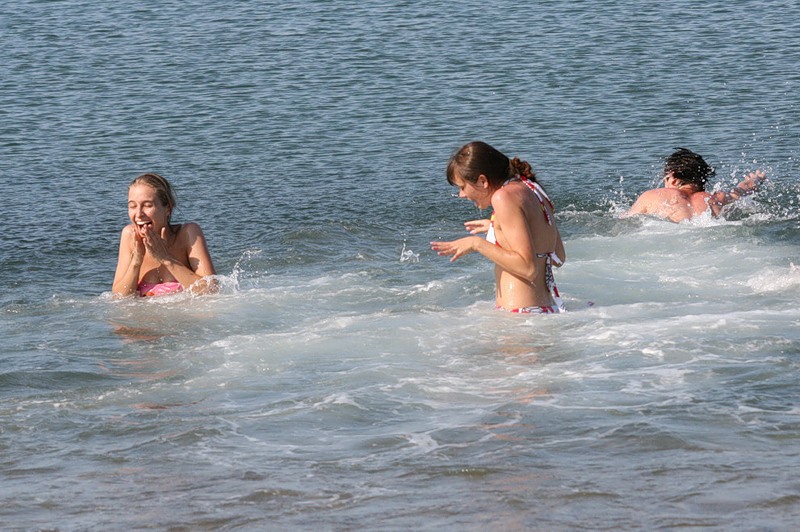 ЕДИНАЯ ДЕЖУРНО-ДИСПЕТЧЕРСКАЯ СЛУЖБА (ДЛЯ АБОНЕНТОВ МОБИЛЬНОЙ СВЯЗИ) -112